Figure S1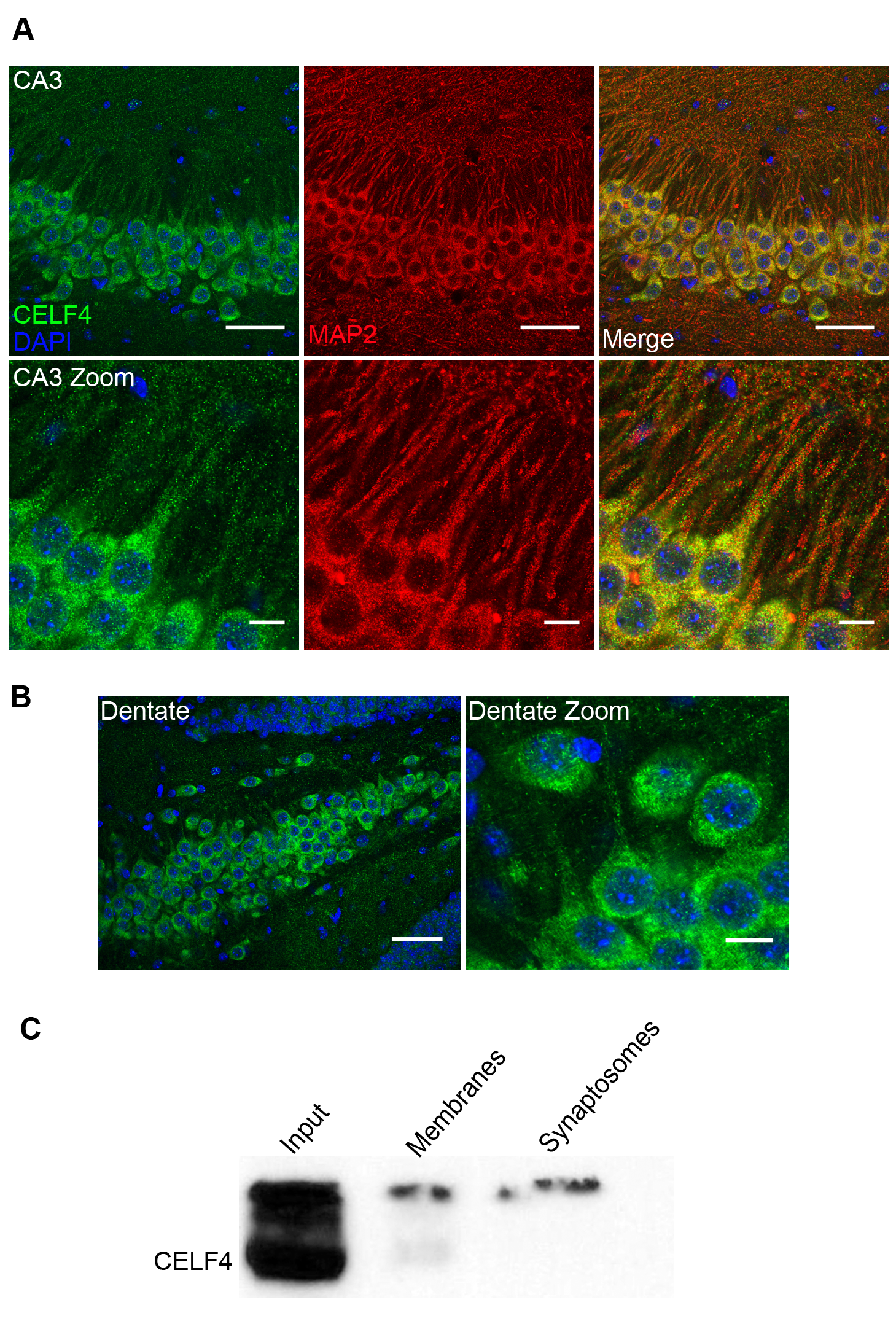 Figure S1. CELF4 is not present in synaptosomes Synaptosomes were isolated from wildtype mouse cortical brain homogenates. Immunoblot using antibody against CELF4 shows robust signal in input (25 μg total protein), a very faint band in membranous material, and no band in the synaptosome fraction.